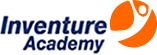 IGCSE Subject Options Form – 2021-2022Name of Student: 								Grade:Please note:All the Subjects in Group 1 are compulsory.From Group 2, students will need to select one Second Language.From Group 3, students will need to select one or more Science Subjects.From Group 4, students will need to select one SubjectFrom Group 5, students will need to select one SubjectFrom Group 6, students will need to select one SubjectA Subject will be offered only if a minimum of five students opt for it.Name of Parent/s   :Email ID :     		1.						2.Mobile Number:	1.						2. Parent Signature:							Date:Group 1 (Compulsory)English – First LanguageEnglish LiteratureMathematicsGroup 2 - Second Language(Please select ONE option)Hindi French SpanishGroup 3 (Please select ONE or MORE options)PhysicsBiologyGroup 4 (Please select ONE option)ChemistryGlobal PerspectivesGeographyGroup 5 (Please select ONE option)Economics HistoryEnvironmental ManagementGroup 6 (Please select ONE option)Art and DesignBusiness Studies Computer Science